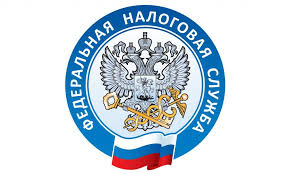                         НАЛОГОВАЯ СЛУЖБА                     ИНФОРМИРУЕТ           Выписку из ЕГРН можно сформировать по заданным параметрам    Теперь помимо полной выписки из ЕГРН вы можете получить выписку о себе по заданным условиям. Например, в разрезе одного или нескольких субъектов Российской Федерации, а также по одному или нескольким основаниям постановки на учет в налоговых органах: по обособленным подразделениям, недвижимому имуществу, транспортным средствам и т.д.   Кроме того, выписка из ЕГРН для физических лиц дополнена сведениями о постановке гражданина на учет в качестве плательщика налога на профессиональный доход.    Напоминаем, что выписку из ЕГРН можно получить в электронном виде с помощью сервисов «Личный кабинет юридического лица» и «Личный кабинет физического лица».https://www.nalog.gov.ru